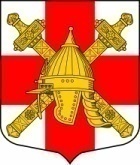 АДМИНИСТРАЦИЯСИНЯВИНСКОГО ГОРОДСКОГО ПОСЕЛЕНИЯКИРОВСКОГО МУНИЦИПАЛЬНОГО РАЙОНА ЛЕНИНГРАДСКОЙ ОБЛАСТИП О С Т А Н О В Л Е Н И Еот   «13» апреля 2022 года  № 107О внесении изменений в постановление администрации Синявинского городского поселения Кировского муниципального района Ленинградской области 19.11.2018          № 342 «Об утверждении Положения о предоставлении гражданами, претендующими на замещение должностей муниципальной службы, главы администрации по контракту и муниципальными служащими сведений о доходах, об имуществе и обязательствах имущественного характера, а также сведений об адресах сайтов и (или) страниц сайтов в информационно – телекоммуникационной сети «Интернет», на которых муниципальным служащим, гражданином Российской Федерации, претендующим на замещение должности муниципальной службы, размещались общедоступная информация, а также данные, позволяющие его идентифицировать»В соответствии с Федеральным законом от 25.12.2008 № 273-ФЗ «О противодействии коррупции», Федеральным законом от 02.03.2007 № 25-ФЗ «О муниципальной службе в Российской Федерации», руководствуясь Указом Президента РФ от 18.05.2009 № 559 «О представлении гражданами, претендующими на замещение должностей федеральной государственной службы, и федеральными государственными служащими сведений о доходах, об имуществе и обязательствах имущественного характера», постановляю:1. Внести изменение в постановление администрации Синявинского городского поселения Кировского муниципального района Ленинградской области от 19.11.2018 № 342 «Об утверждении Положения о предоставлении гражданами, претендующими на замещение должностей муниципальной службы, главы администрации по контракту и муниципальными служащими сведений о доходах, об имуществе и обязательствах имущественного характера, а также сведений об адресах сайтов и (или) страниц сайтов в информационно – телекоммуникационной сети «Интернет», на которых муниципальным служащим, гражданином Российской Федерации, претендующим на замещение должности муниципальной службы, размещались общедоступная информация, а также данные, позволяющие его идентифицировать».1.1. Пункт 15 Положения изложить в новой редакции:«15. Сведения о доходах, об имуществе и обязательствах имущественного характера, представленные в соответствии с настоящим Положением гражданином или кандидатом на должность, предусмотренную перечнем, а также представляемые муниципальным служащим ежегодно, и информация о результатах проверки достоверности и полноты этих сведений приобщаются к личному делу муниципального служащего. Указанные сведения также могут храниться в электронном виде.В случае если гражданин или кандидат на должность, предусмотренную перечнем, представившие в кадровую службу справки о своих доходах, об имуществе и обязательствах имущественного характера, а также справки о доходах, об имуществе и обязательствах имущественного характера своих супруги (супруга) и несовершеннолетних детей, не были назначены на должность муниципальной службы, такие справки возвращаются указанным лицам по их письменному заявлению вместе с другими документами».1.2. Пункт 16 Положения изложить в новой редакции:«16. В случае  непредставления или представления заведомо ложных сведений о доходах, об имуществе и обязательствах имущественного характера, а также сведений об адресах сайтов и (или) страниц в информационно-телекоммуникационной сети «Интернет», гражданин не может  быть назначен на должность муниципальной  службы, а муниципальный служащий освобождается от должности муниципальной службы или подвергается иным видам дисциплинарной ответственности в соответствии с законодательством Российской Федерации».2. Настоящее  постановление подлежит обнародованию на сайте Синявинского городского поселения в сети Интернет www.lo-sinyavino.ru и вступает в силу со дня его подписания. 3. Контроль за исполнением настоящего постановления оставляю за собой.Глава  администрации                                                                  Е.В. ХоменокРазослано: в дело, сектор по общим вопросам администрации Синявинского городского поселения Кировского муниципального района Ленинградской области, Кировская городская прокуратура Ленинградской области, сайт www.lo-sinyavino.ru.    